MYP Unit - Equality, Identity, & Perspective - The Absolutely True Diary of a Part-Time IndianFor this focus on characters activity we will consider the concept of the visible and the invisible.  We are now four chapters into the text and have started to get a sense for Junior (Arnold) as a character and a person.  We’ve also been introduced to members of Junior’s family as well as his best friend Rowdy.Directions: With your small group, examine the assigned character.  Look back through your text and find quotes that support: Things that are visible to others about this character and things that are invisible.  Locate at least 4 examples of things that are visible and 4 things that are invisible.  Write them down (w/ page number) in the space below.   Modify the drawing (add/alter) to match the character.  Use one color for visible elements and another color for invisible.  Create a color key.  Character name: ___________________________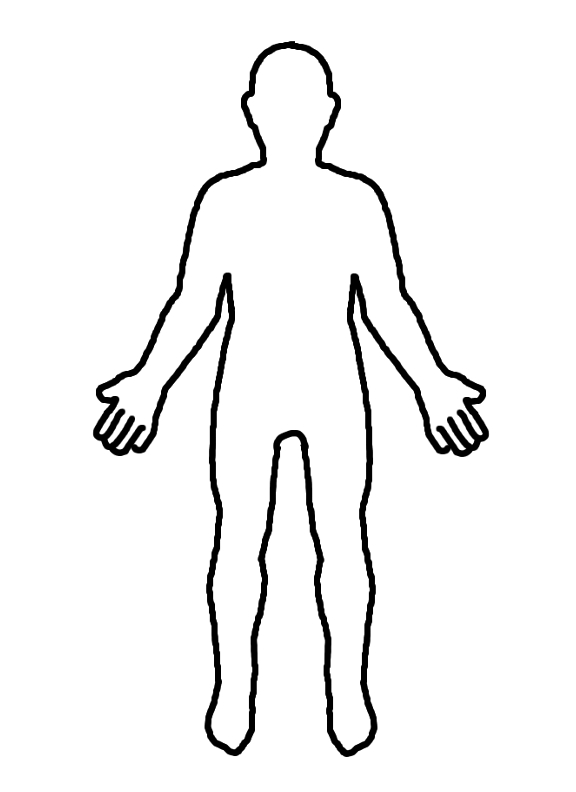 